HiltonGRAND VACATIONSHiring EventSet Your Career Course for Success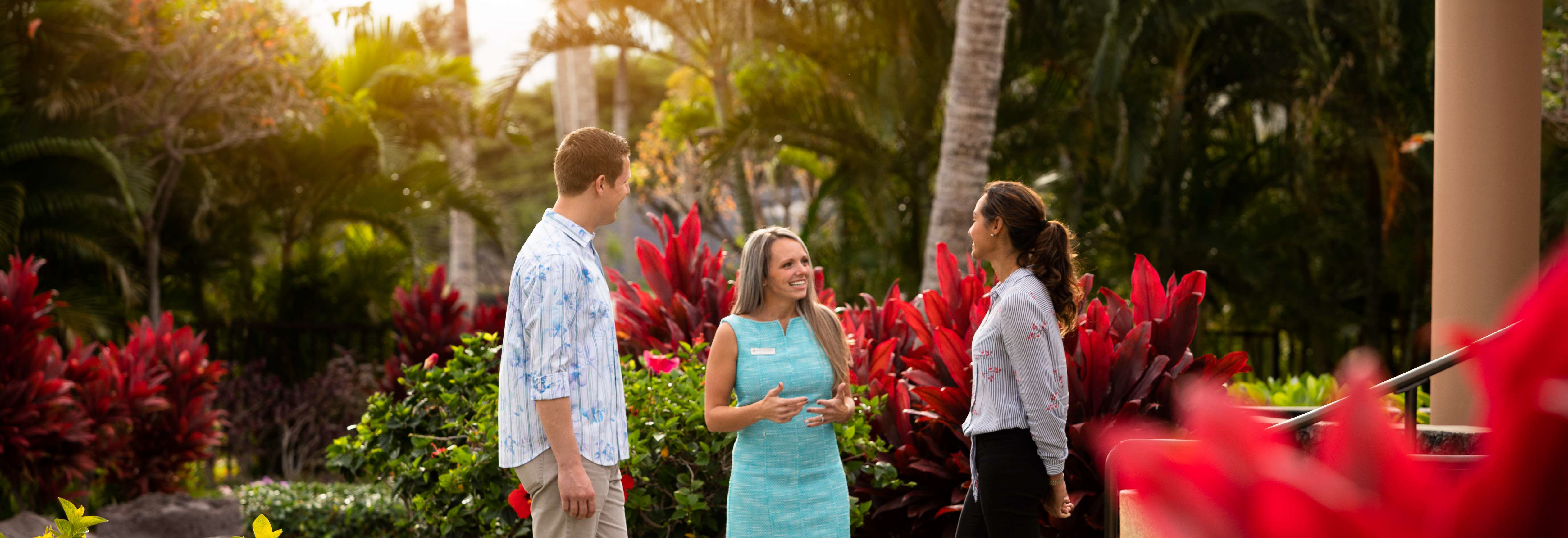 Join us for a special hiring event where you can explore your opportunities, interview on-site, and get a conditional job offer on the spot. Our Team Members enjoy an energetic, inclusive environment while helping make amazing vacations possible, andwe're welcoming new talent every day. Come see what Hilton Grand Vacations offers and find your career with us.Apply online at hgv.com/careers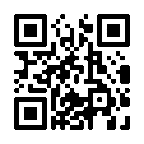 or scan the QR code to get started.Hiring EventWednesday, May 24, 2023Time12:00 PM – 6:00 PMLocation475 E. Bay Street, Charleston, SC 29403 Complimentary ParkingPositions AvailableBartender (full & part-time)Food & Beverage ManagerClub Lounge Attendant (full & part-time)HousekeeperHousekeeping SupervisorHousepersonSenior HousekeeperCommon Area AttendantMaintenance Tech IISecurity AssociateDAY 1 BENEFITS | Daily Pay | Opportunity for Quarterly Bonus   Please dress for success and bring printed copies of your resume.Walk-ins are welcome. Feel free to bring a friend!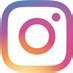 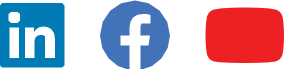 For more information, please call 843-410-8821.Search HGV Careers to find us on social,Hilton Grand Vacations is a registered trademark of Hilton Worldwide Holdings Inc. or its subsidiaries and licensed to Hilton Grand Vacations Inc. Hilton Grand Vacations and its properties and programs operate under the Hilton Grand Vacations name pursuant to a license agreement with Hilton Worldwide Holdings Inc.rs 2022 Hilton Grand Vacations Inc.TA-FLYER-589294	EOE/Disabled/Veterans